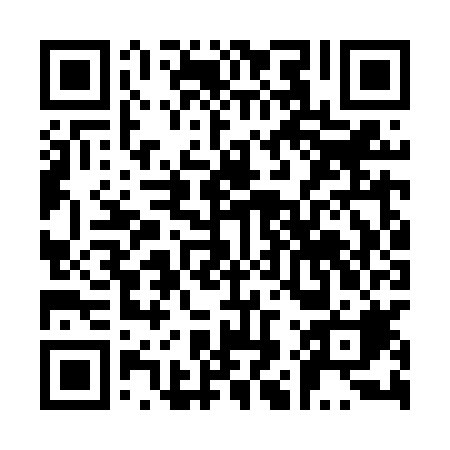 Ramadan times for Sucha Dolna, PolandMon 11 Mar 2024 - Wed 10 Apr 2024High Latitude Method: Angle Based RulePrayer Calculation Method: Muslim World LeagueAsar Calculation Method: HanafiPrayer times provided by https://www.salahtimes.comDateDayFajrSuhurSunriseDhuhrAsrIftarMaghribIsha11Mon4:134:136:0611:533:465:425:427:2812Tue4:114:116:0411:533:475:445:447:3013Wed4:084:086:0211:533:495:455:457:3214Thu4:064:065:5911:533:505:475:477:3415Fri4:034:035:5711:523:515:495:497:3616Sat4:014:015:5511:523:535:505:507:3817Sun3:583:585:5211:523:545:525:527:4018Mon3:563:565:5011:513:565:545:547:4219Tue3:533:535:4811:513:575:565:567:4420Wed3:503:505:4511:513:585:575:577:4621Thu3:483:485:4311:514:005:595:597:4822Fri3:453:455:4111:504:016:016:017:5023Sat3:423:425:3811:504:026:036:037:5224Sun3:403:405:3611:504:046:046:047:5425Mon3:373:375:3411:494:056:066:067:5626Tue3:343:345:3211:494:066:086:087:5827Wed3:323:325:2911:494:086:096:098:0028Thu3:293:295:2711:494:096:116:118:0229Fri3:263:265:2511:484:106:136:138:0430Sat3:233:235:2211:484:126:156:158:0631Sun4:204:206:2012:485:137:167:169:091Mon4:174:176:1812:475:147:187:189:112Tue4:144:146:1512:475:157:207:209:133Wed4:124:126:1312:475:177:217:219:154Thu4:094:096:1112:465:187:237:239:185Fri4:064:066:0812:465:197:257:259:206Sat4:034:036:0612:465:207:277:279:227Sun4:004:006:0412:465:227:287:289:258Mon3:573:576:0212:455:237:307:309:279Tue3:543:545:5912:455:247:327:329:2910Wed3:513:515:5712:455:257:337:339:32